Objednací listč. 107/22/7 Předmět objednávky 	Množství	Předpokl. cena Kč Popis objednávky:Termín dodání: 20. 7. 2022 Bankovní spojení: ČSOB, a.s., č.ú.: 182050112/0300	IČ: 00251810	DIČ: CZ00251810Upozornění:	Na faktuře uveďte číslo naší objednávky.	Kopii objednávky vraťte s fakturou.	Schválil:	Ing. Jana Narovcová	vedoucí odboru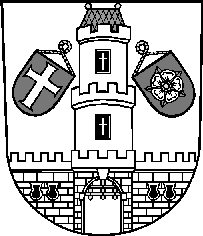 Město StrakoniceMěsto StrakoniceMěstský úřad StrakoniceOdbor majetkovýVelké náměstí 2386 01 StrakoniceVyřizuje:Michal BezpalecTelefon:383 700 321E-mail:michal.bezpalec@mu-st.czDatum: 24. 6. 2022Dodavatel:VKS stavební s.r.o.Na Dubovci 140386 01  StrakoniceIČ: 26101262 , DIČ: CZ26101262Podlaha  a omítka VS ZS STARZ NA Křemelce72 000,- Kč bez DPH